Инструкция для просмотра видеонаблюденияУл. Павловича,5,5/3Для телефонов:Качаем для андроида gDMSS plus, для iOS - iDMSS (кажись тоже plus)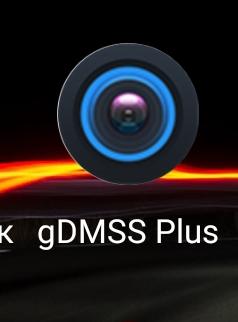 Открываем приложение и далее по фото: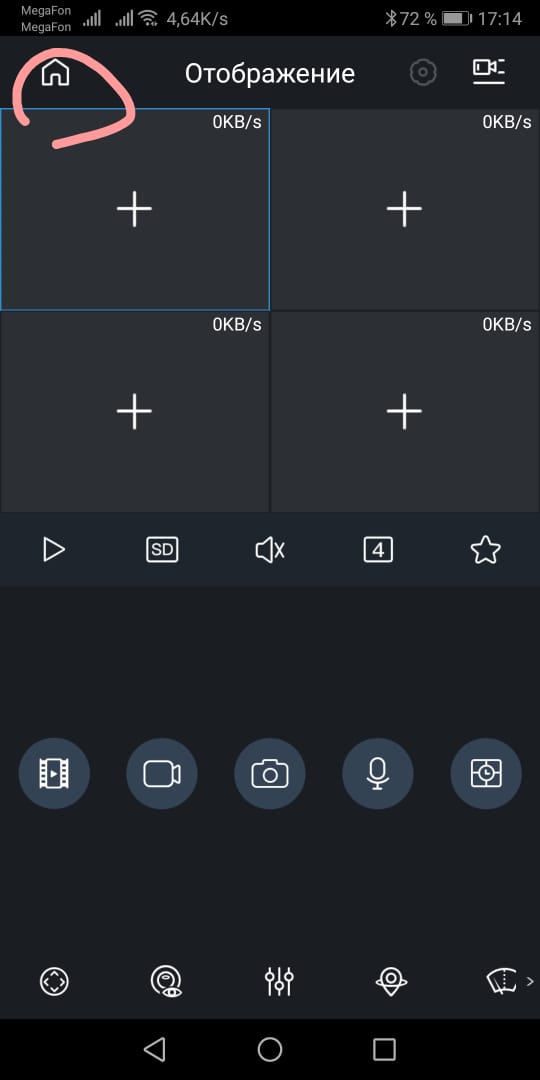 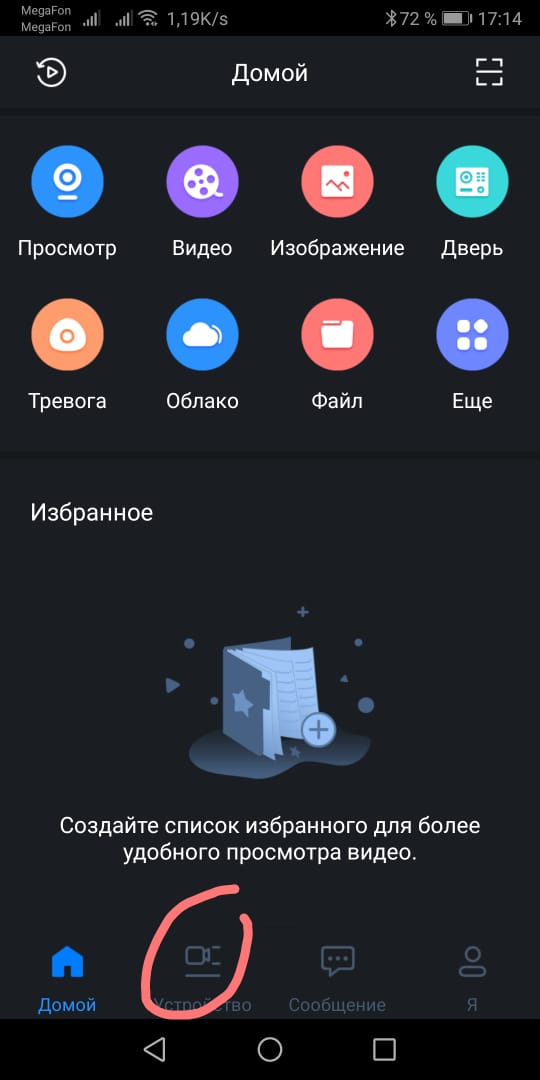 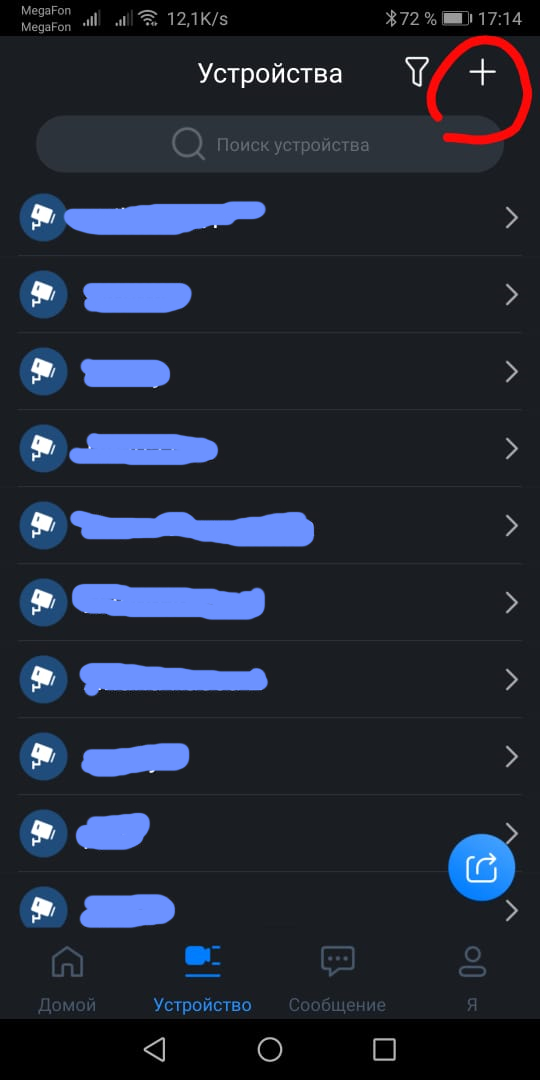 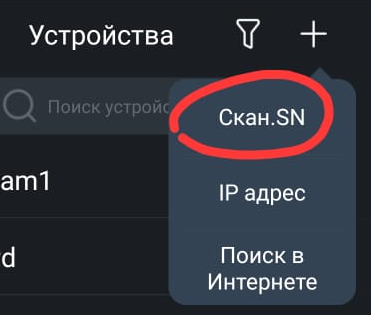 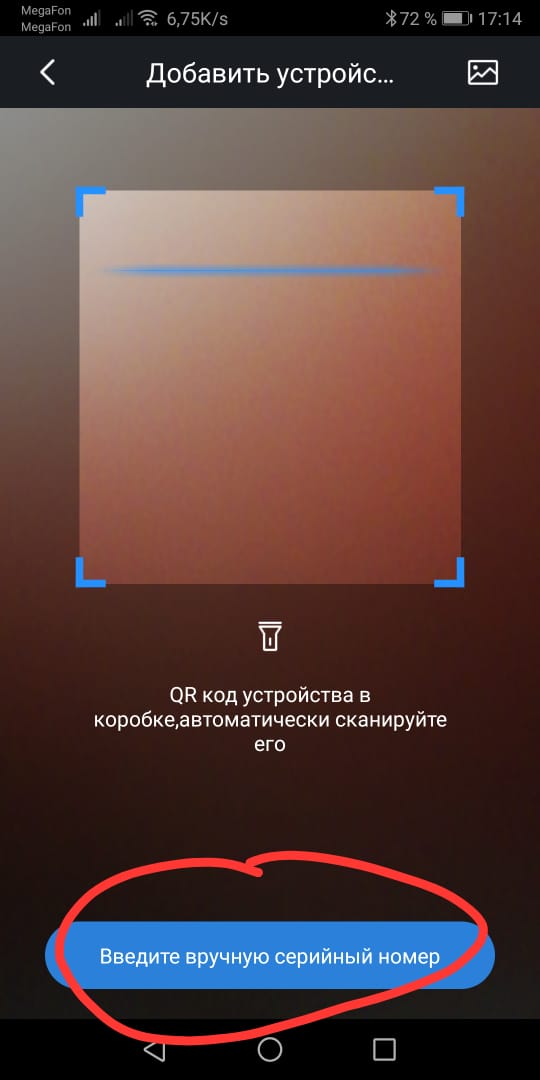 В следующем окне вводим серийный номер (либо сканируем камерой), далее: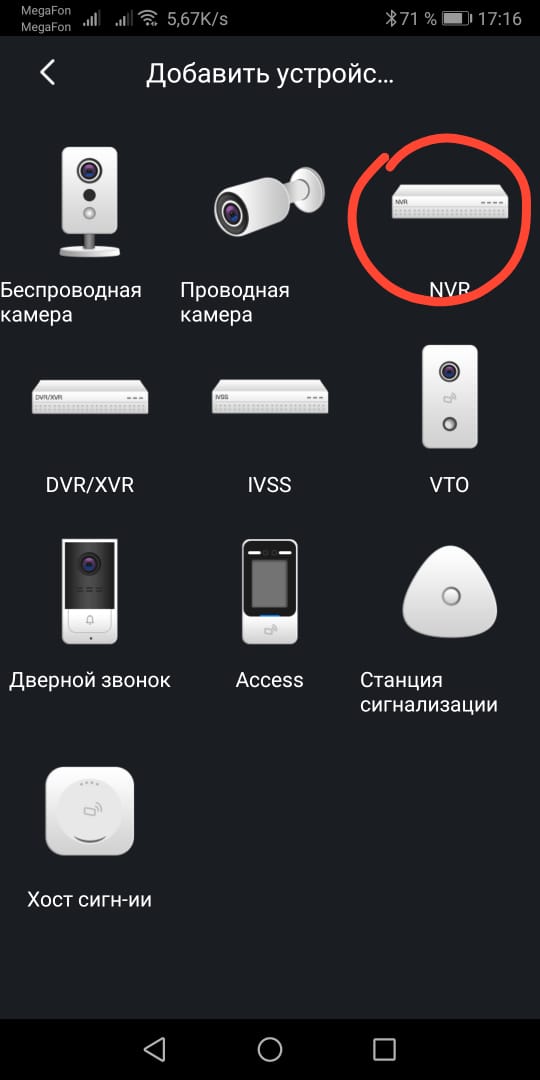 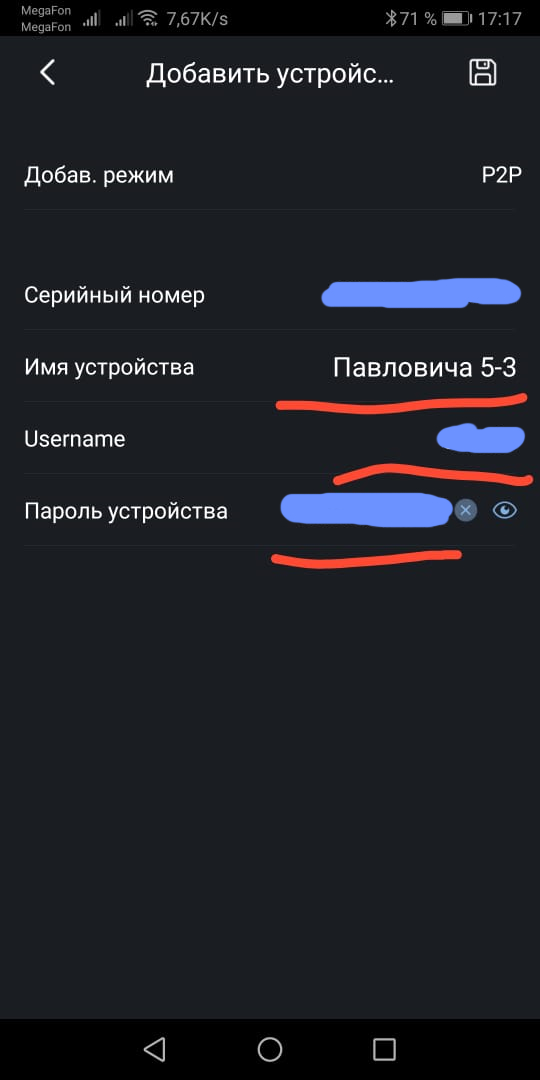 И заполняем поля «Имя устройства» - любое удобное, а также логин и пароль.Для ПК можно использовать программу SmartPSS, скачать по ссылке https://drive.google.com/file/d/1Jz5PZ3OXjLZ7F-V3sO7oUzOhgopG5OcH/view?usp=sharingПавловича 5/3:Серийный номер: 5H00E3BPAZF7F68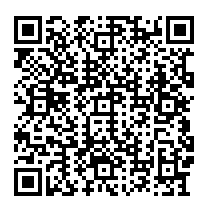 Логин пользователя: userПароль: P53userVПавловича 5:Серийный номер: 5H00C21PAZ8FB3E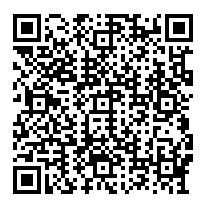 Логин пользователя: userПароль: P5userVideo